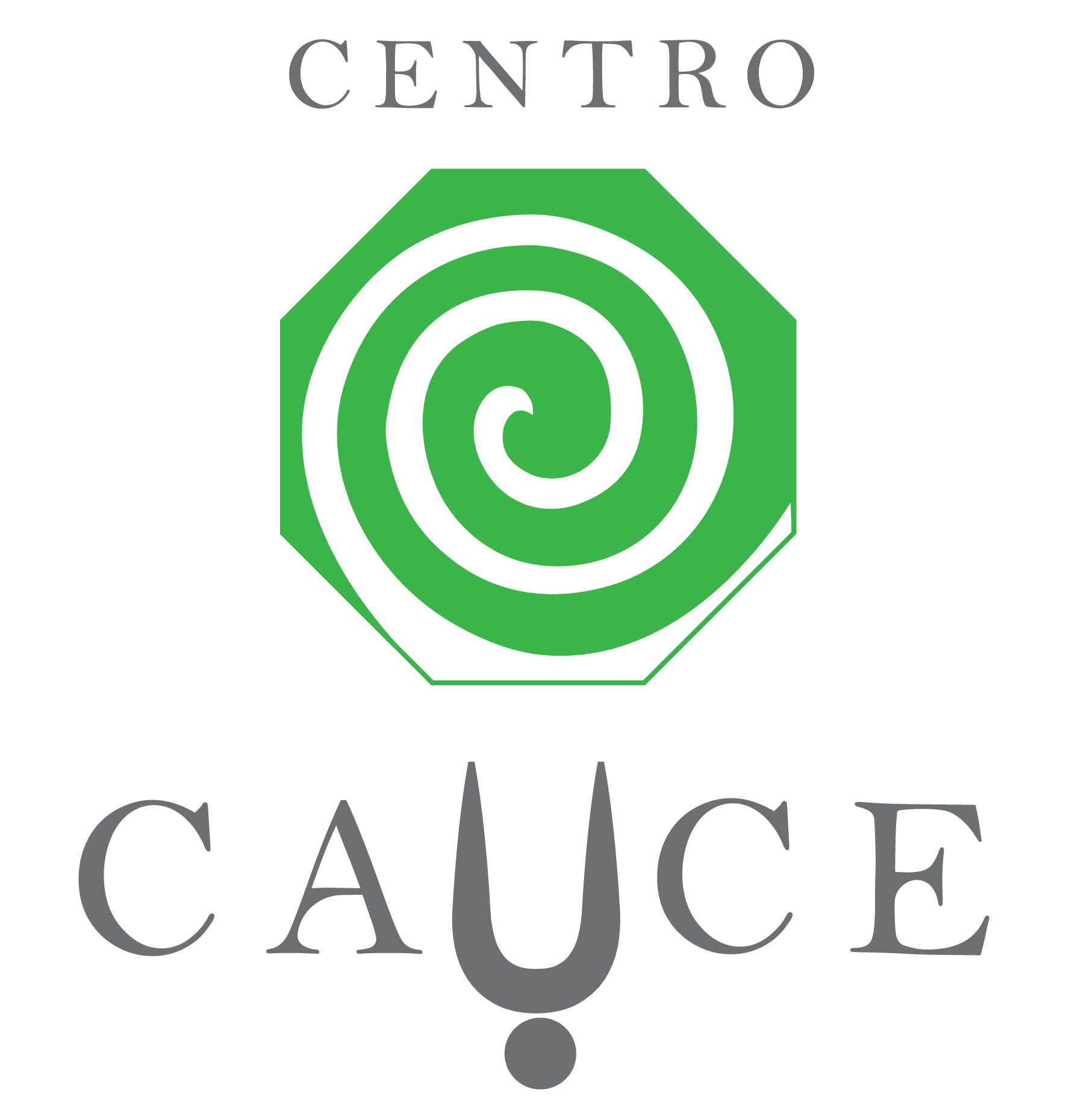 Calle Virgen 3660 la Calma Zapopan 45070 Mexicowww.centrocauce.orgWhatsApp : 33 1977 5927ANAMNESIS POUR UN TRAVAIL DE SANTÉ AVEC L´AROMATHÉRAPIE BIOÉNERGÉTIQUE PATIENTCODE DE DEONTOLOGIE DES THÉRAPEUTES CENTRO CAUCE RELATIONS AVEC LES PATIENTSRestrictions sur les applications thérapeutiquesLa pratique n'est autorisée que dans le contexte de la formation reçue et du niveau de compétences acquis.Ouverture et objectivitéLes thérapeutes de Centro Cauce s'engagent à accueillir chaque personne, quelles que soient ses croyances politiques, sa religion, sa race, son sexe ou son mode de vie. Ils refusent tout jugement, toute critique ou toute discrimination de quelle que nature que ce soit dans le suivi commencé.Bien être du PatientLes thérapeutes de Centro Cauce considèrent que l'intégrité et le bien-être physique, psychologique et émotionnel des patients sont leur première préoccupation á tout moment. Ils s´interdisent d'avoir des relations sexuelles avec leurs patients. Ils n´adoptent pas de comportements, envers leurs patients, qui sont considérés comme abusifs. Cela inclut, mais ne se limite pas aux - abus physiques, menaces, intimidation, harcèlement et/ou abus sexuel.Sécurité et accessibilitéLes thérapeutes de Centro Cauce s'engagent à organiser l'accueil de leurs patients dans un lieu sûr, c'est-à-dire sans risque pour leur intégrité physique ou morale.Pratique en pleine capacitéLes thérapeutes de Centro Cauce travaillent en pleine possession de leurs capacités physiques et mentales.Les thérapeutes de Centro Cauce ne font pas de suivi thérapeutique ou ne prennent pas de rendez-vous s'ils ne sont pas en mesure de le faire, s'ils sont malades ou sous l'influence d'une substance alcoolique ou narcotique.L'aromathérapie bioénergétique comme accompagnement de la médecine traditionnelleLes thérapeutes de Centro Cauce ne diagnostiquent pas, ne traitent pas ou ne prescrivent pas de remèdes allopathiques pour aucune sorte de condition médicale ou mentale.Par conséquent, les thérapeutes de Centro Cauce ne traitent pas un patient qui démontre le besoin d'être examiné, évalué ou traité par un médecin agréé ou un professionnel de la santé mentale.Si nécessaire, les thérapeutes de Centro Cauce peuvent demander un formulaire de consentement rédigé par un médecin agréé en matière de santé avant de prendre soin du patient.TransparenceLes thérapeutes de Centro Cauce sont complètement ouverts, transparents et honnêtes avec leurs patients concernant les honoraires, les conditions et les termes de la relation professionnelle, avant de donner un service.Consentement d'un tiersAvant de fournir un service d'aromathérapie bioénergétique à un mineur ou un handicapé, les thérapeutes de Centro Cauce obtiennent toujours le consentement écrit des tuteurs légaux de l'enfant ou de l'adulte inapte, soit de leurs parents, soit de leur tuteur légal.ConfidentialitéLes thérapeutes de Centro Cauce maintiennent la confidentialité sur toute information recueillie lors de la prise en charge, et ce, dès le premier contact.Aucune information personnelle du patient n´est divulguée autrement que sur obligation légale, et conformément aux procédures spécifiques de chaque pays d'exercice.L'identité et les informations personnelles du patient sont protégées à tout moment et à partir de la création du matériel de suivi. Á RENVOYER PAR COURRIER ÉLECTRONIQUE AU CENTRE, DE MÉDICINES ALTERNATIVES, CAUCE QUI TRAVAILLE LA SANTÉ DE MANIËRE HOLISTIQUEsananda@live.frNom y Prénom Date de naissanceLieu de naissance SexeAdresseTéléphone de la maisonCellulaire Email Facebook ProfessionPoids et tailleSituation familialNombre d´enfants Indiquer, par une croix X, dans la colonne rouge, chaque points que vous voulez travaillerIndiquer, par une croix X, dans la colonne rouge, chaque points que vous voulez travaillerIndiquer, par une croix X, dans la colonne rouge, chaque points que vous voulez travaillerAbandonAbandon de projets au premier obstacleAccident vasculaire cérébral hémorragiqueAcidité gastriqueAcidoseAddiction de boissons alcoolisées et de cigarettesAdhésion aux idées toutes faites - préjugésAffection articulaire de la hancheAffection du foieAffection du nezAffection du tractus gastro-intestinalAgitationAgressivitéAlerte cardiaque (infarctus du myocarde)AllergiesAllergies (aliments et pollens)Ambition excessiveAmertume pour l'autoritéAmour égoïste - envieux - jalouxAmygdaliteAnarchismeAnémieAnémie chroniqueAngineAngoisse fréquenteAnorexieApathieArrogance, présomption, prétention, vantardise, impudicitéArtérioles briséesArtérioscléroseArthriteArthrite rhumatoïdeArthroseArythmieAthéroscléroseAttachement extrême aux choses matérielles et aux plaisirs physiquesAutismeAutoritarismeAutosatisfaction, suffisance, vanité, arroganceAversionBégaiementBesoin d'altruismeBesoin d'amourBesoin d'amour divinBesoin d'auto-confianceBesoin d'autocontrôleBesoin d'énergieBesoin d'équilibreBesoin d'équilibre mental et moralBesoin d'exactitudeBesoin d'expliquer, de démontrer et de prouverBesoin d'humilitéBesoin d'indépendanceBesoin d'intelligence viveBesoin d'intuitionBesoin d'un intellect claireBesoin d'unitéBesoin d´être sereinBesoin d´exactitude, de ponctualitéBesoin de bon sensBesoin de bontéBesoin de calmeBesoin de compassionBesoin de concentrationBesoin de confianceBesoin de courageBesoin de courtoisieBesoin de créativitéBesoin de dévotionBesoin de discernementBesoin de fermetéBesoin de fermeté d'intentionBesoin de forceBesoin de force spirituelleBesoin de générositéBesoin de justiceBesoin de largesse d´espritBesoin de loyauté ou fidélitéBesoin de patienceBesoin de perceptionBesoin de persévéranceBesoin de plus de respect pour les ancêtresBesoin de plus de respect pour les autresBesoin de plus de respect pour soi mêmeBesoin de prudenceBesoin de puretéBesoin de réflexionBesoin de résistanceBesoin de respecter les limitesBesoin de rigueurBesoin de sagesseBesoin de sérénitéBesoin de sincéritéBesoin de sympathieBesoin de tendresseBesoin de toléranceBesoin de vivacité d'espritBlocage dû à une éducation - trop rigide ou avec de nombreux tabousBouffées de chaleur dépressivesBoulimieBoulimie sexuelleBourdonnements d´oreilles (acouphène)Caillots dans les veinesCalcification de la colonne vertébraleCalculs hépatobiliairesCalculs rénauxCalvitieCancer de l'utérusCancer de la peauCancer de la prostateCancer du côlonCancer du poumonCancer du seinCandidose vaginaleCapacité de déciderCapacité de dire nonCaractère dogmatiqueCaractère ne sachant pas pardonnerCéphalée par congestion mentaleCéphaléesCheveux secs et électriquesCholestérol trop élevéCirculation capillaire cérébral lenteCirculation sanguine déficienteCoagulation du sangColèreColère violenteColiqueColiteCommotion cérébraleComplexe d'inférioritéComplexe de supériorité intellectuelleComportement compensatoireComportement de MonomaniaqueConfusion mentaleCongestion circulatoireCongestion du foieCongestion nasaleCongestion ovarienneCongestion pelvienneConjonctiviteConstipationContracture musculaireContrôle - Domination - ManipulationCoquelucheCou rigideCrampesCrampes intestinalesCrédulitéCritique durementCritique négativeCruautéCulpabilitéCynismeCystiteDéficience de l'intuition et de perception extrasensorielleDéficience hépatiqueDémencesDépendance au travailDépressionDésir dominer les autresDésir être protégéDiabèteDiarrhéeDifficulté à définir, à trouver une identitéDifficultés d'élocutionDigestion douloureuseDigestion lenteDigestion lourdeDiminution de l'intérêt sexuelDiminution de l'oxygénation au niveau du cerveauDiscours délirant ou mystiqueDiscours exagéréDistraction - dispersionDouleur abdominaleDouleur cervicale Douleur d´oreillesDouleur de dosDouleur dentaireDouleur des osDouleur en la zone occipitaleDouleur gastro-intestinaleDoute de ses propres pouvoirs de persuasionDurcissement des artèresDureté,  manque de sensibilité, de cœurDyspepsie gastro-intestinaleDystrophie musculaireÉgocentrismeÉgoïsmeÉjaculation précoceEmpoisonnement du sangEnnuiEnterre ses propres désirsEntêtementÉpicondyliteÉpilepsieÉtroitesse d'espritExcès de bile Excès de critiqueExcès de mucusExcès de problèmes matérielsExigenceExtravaganceFanatismeFatigue associée aux infectionsFatigue chroniqueFatigue des extrémités Fatigue du coeurFatigue émotionnelleFatigue généraleFatigue hépatiqueFatigue mentaleFatigue musculaireFatigue nerveuseFatigue pancréatiqueFatigue physiqueFatigue précoceFatigue professionnelleFatigue sexuelleFermentation digestive FibromyalgieFlegme des voies respiratoiresFoie paresseuxFoie sensible ou nerveuxFormalisme, légalisme, bureaucratieFragilité des cheveuxFrayeur de la sexualitéFrigiditéFroideurFrustrationGastro-entériteGaz intestinalGencives enfléesGencives irritéesGencives saignantesGlandes surrénales fragilesGlycémie dans le sangGonflement de la zone génitaleGorge sècheGoût pour la vieGrincement de dentsGrippeGrossièreté chroniqueHaine envers quelqu´unHématomeHémorragieHémorroïdesHépatiteHépatite viraleHonteHonte au niveau sexuelHyper-fonctionnement des glandes surrénalesHyperactivitéHyperplasie prostatiqueHypersensibilité aux sentiments des autresHypertensionHyperthyroïdieHypocrisieHypofonctionnement des glandes surrénales HypotensionHypothyroïdieImmodérationImpossible de se connecter avec le matérielImprécision pour les détailsImpuissanceIncapable de distinguer le faux ego du Soi supérieurIncapacité à résoudre les problèmes matérielsIncapacité d'aimer ou d'exprimer de l'amourIncapacité d'avoir des relations sociales normalesIncapacité d'écouterInconsistance, fragilité, malléabilité, faiblesse, superficielIndécisionIndifférence y mépris envers les autres IndigestionInexactitudes dans les détailsInfection de l'utérusInfection de la gorgeInfection de la vésicule biliaireInfection de la vessieInfection des gencivesInfection gastro-intestinaleInfection génitaleInfection hépatiqueInfection intestinaleInfection par streptocoques en la gorgeInfection respiratoireInflammation de la gorgeInflammation de la muqueuse nasaleInflammation du foieInflammation génitaleInsatisfactionInsatisfactions sexuellesInsomnieInstabilitéInsuffisance biliaireInsuffisance hépatiqueInsuffisance respiratoireIntoléranceIntroversionIntuition voiléeIrritabilitéIrritation intestinaleJambes fatiguéesJugement superficielLaryngée-trachéo-bronchiteLaryngiteLumbagoMal de transportMal et enflure de la gorge et du pharynxMaladie d'AlzheimerMaladie de CrohnMaladie de la gorgeMaladie de ParkinsonMaladie des gencivesMaladie inflammatoireMaladie oculaireMange tropManque d'ancrageManque d'enzymes digestivesManque d'instinct de rébellionManque d'intérêt pour les cultures, les connaissances, la science, la curiositéManque d'oxygène au niveau cellulaireManque d'oxygène dans la glande pituitaireManque d´assuranceManque de capacités d'écouteManque de combativitéManque de confiance en la vieManque de confiance en les autresManque de confiance en soiManque de courage moralManque de dynamisme ou d'énergieManque de fiabilitéManque de générositéManque de libre arbitreManque de mémoire ou incapacité à mémoriserManque de naturel – de sincérité Manque de personnalité – de pensée critique – de caractèreManque de personnalité affirméeManque de respect, d'intérêt ou d'attention pour soi-même et pour les autresManque de scrupulesManque de sécurité Manque de sens pratique - de ponctualitéManque de sympathieMauvais cholestérolMauvais renoncement à la désillusionMauvaise absorption intestinaleMauvaise assimilationMauvaise circulation sanguineMauvaise décisionMauvaise digestionMauvaise foiMauvaise volontéMaux de gorgeMaux de tête	Maux de tête dus à une congestion mentaleMéfianceMégalomanieMenstruation douloureuseMépris Mépris MigrainesMigraines d'origine nerveuseMigraines fréquentesMonomanieMouvement excessif des bras, des mains et gestes théâtraux pendant les conversations, même dans les lieux communsMuscles contractésMuscles oculaires contractés - serrésMythomanieNauséesNécessité d´être constamment rassuréNécessité de largeur d´Esprit NégligenceNéphriteNervositéNihilisme, incroyance, anarchisme, pessimisme, scepticismeNymphomanieObésitéObsession pour la nourriture et les régimesObsession sexuelleObstacles faisant obstacle aux projetsObstacles sanguinsObstinationObstructionsOedèmesOngles cassantsOrgueilOrgueil intellectuelOstéochondrose de la colonne vertébraleOstéoporoseOvaire poly kystiqueOxydation supérieure à 28 dans la mesure du rh2PalpitationsPancréatiteParanoïaParasites intestinauxParessePartialité,  favoritisme, abus, injustice, aveuglement, manque d'objectivitéPassions amoureuses excessives non partagées et destructricesPerfectionnismePerte de cheveuxPerte de mémoirePeur de l'autrePeur de manquer d'argent ou de biens matérielsPeur du rejet et de l'échec (ou du succès)Peur en généralPharyngitePharyngite chroniquePhlébitePneumoniePolyarthrite rhumatoïdePolypes dans le côlonPossessivitéPrendre sa place dans la viePression artérielle bassePression artérielle élevéeProblème aux jambesProblème d'allaitementProblème de l'appareil urinaireProblème de l'utérusProblème de l´estomacProblème de l´hypothalamusProblème de la circulation artérielleProblème de la circulation vasculaireProblème de la glande pinéaleProblème de la glande pituitaire ou hypophyseProblème de la gorgeProblème de la lympheProblème de la moelle épinière et de glandesProblème de la peauProblème de la prostateProblème de la rateProblème des gencivesProblème des glandes corticosurrénalesProblème des glandes sexuellesProblème des glandes thyroïdes et parathyroïdesProblème des intestinsProblème des leucocytesProblème des liquides organiquesProblème des organes reproducteursProblème des osProblème des ovairesProblème des piedsProblème du canal biliaireProblème du coeurProblème du foieProblème du pancréasProblème du plexus cardiaqueProblème du poumonProblème du sacrum inférieur -  CoccyxProblème du sacrum supérieurProblème du système immunitaireProblème du système lymphatiqueProblème du système nerveux centralProblème du système nerveux parasympathiqueProblème du système nerveux périphériqueProblème du système nerveux sympathiqueProblème du système reproducteurProblème du système reproducteur fémininProblème du système respiratoireProblème du système squelettiqueProblème du thymusProblème du tissu cardiaqueProblème génito-urinaireProblème rénalProblème respiratoireProblèmes articulairesProblèmes psychologiques et psychiatriquesProstatitePsoriasisRationalisme excessifRefroidissementRefroidissement avec fièvreRefroidissement chroniqueReligion dogmatiqueRespiration accélérée Respiration irrégulière - superficielleRessentimentRêve sans concrétiser ou rendre réelRhiniteRhino-pharyngiteRhumatismeRhumatisme (chronique)Rigidité musculaireRonflementsSang épaisScepticisme systématiqueSchizophrénieSciatiqueSclérose latérale amyotrophique ou maladie neuromusculaire dégénérativeSe mettre en valeurSécheresse vaginaleSensation d'être exploité et mal compris de l'autre à cause d'un amour excessif ressenti pour luiSensation d´être exclu et mal comprisSensation d´être rejetéSensation d´être seulSensation de suffoquerSentiment de danger - de anxiété et d'inquiétudeSentiment de supériorité dû à l'amour trop exclusifSéparatisme mentalSinusiteSolitudeSortir de toujours vouloir avoir raisonSortir des préjugés, a priori, erreurs, hypothèses, idées préconçues, idées reçues, obstination, opinions préconçues, présomptionsSortir du mal, de la malignité, de l'injustice, de la bassesse, de l'infamie, de l'inégalitéSortir du rejet des relations sexuelles, du contact physique ou des caressesSpasme neuromusculaireSpasmes gastriquesStupeurSubordonné aux ordres et désir de l'autreSuperstitionSuspicionTaches de varicesTachycardieTendance  inconsciente á rejeter le corps Tendance à des conclusions prématuréesTendance á éviter les relations amicalesTendance á fuir la réalitéTendance à l'intellectualisation excessive en quoi que ce soitTendance à la déceptionTendance à la manipulationTendance á rejeter de manière brutale l'inconnuTendance á rejeter la spiritualitéTendance á rejeter la vie quotidienneTendance á rejeter tout ce qui est matériel et amusantTendance à s´investir dans le travailTendance à s´isolerTendance à se tourmenterTendance à vivre dans le mensongeTendance au mysticisme irrationnelTendance craintiveTendance excessive à la masturbationTendance sectaireTendiniteThrombose cérébraleTimiditéTouxToux nerveuseToux sèche et persistanteToux spasmodiqueToxémieTrouble bipolaireTumeursUlcère gastriqueUlcère variqueuxUrée excessiveUtilisation de l´amour conditionnel dans les relationsVaisseaux sanguins brisésVanitéVaricelleVaricesVerrue génitaleVertigesVide existentielViolence pour un rienVision perturbéeVivre une forte passionVoix brisée, aiguë ou inaudibleYeux gonflés - larmoyants - rouges